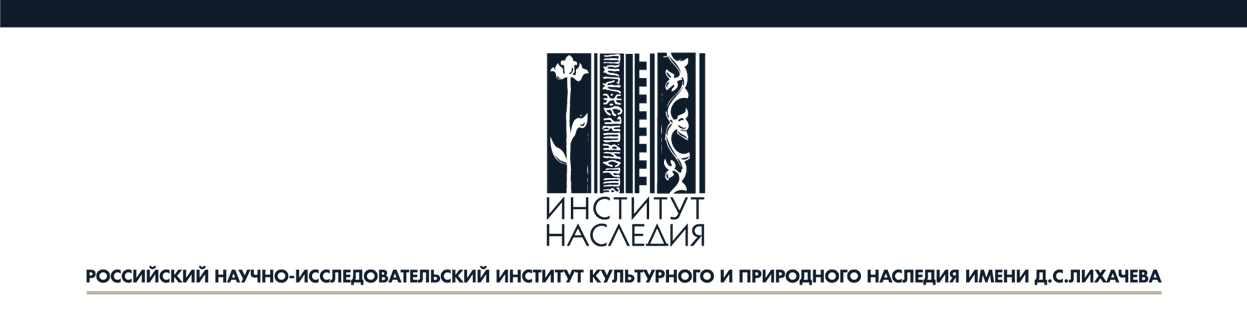 Международный конгресс «Всемирное наследие стран СНГ: культурное наследие как фактор развития и наращивания сотрудничества и диалога» (27-28 ноября 2019 года) Программа (проект)Адрес Института Наследия: Берсеневская наб., д. 18-20-22, стр. 3, Москва27 ноября 27 ноября 10:00 – 11:00Регистрация участников11:00 – 13:30 Пленарное заседание1) Приветственная часть Приветствия от:- Института Наследия (директор В.В. Аристархов),  - Минкультуры России (заместитель Министра С.Г. Обрывалин), - Комиссии Российской Федерации по делам ЮНЕСКО (ответственный секретать Г.Э. Орджоникидзе);- НК ИКОМОС, Россия (президент Л.В. Кондрашев)2) Основная часть- Ретроспектива событий в области всемирного наследия за 2019  год (доклад Института Наследия);- «Культурное наследие стран СНГ» (презентации участников от стран СНГ)13:30 – 14:00 Кофе-брейк14:00 – 16:00Секция 1. Проблемы номинирования объектов культурного наследия в Список всемирного наследия ЮНЕСКО. Опыт России и стран СНГ (на примере объектов: «Наскальная живопись пещеры Шульган-Таш», «Дивногорье», «Храмы Псковской школы архитектуры», «Заповеданное Кенозерье», «Памятники морских арктических зверобоев Чукотки», «Исторический центр Шеки и Ханский дворец», «Археологический памятник Танаис», «Городище Нижний Джулат», «Ростовский Кремль», «Сокровища Пазырыкской культуры»)16:00 – 17:00Секция 2. Управление историческими территориями, в том числе, объектами культурного наследия: планы управления, мастер-планы и другие инструменты (на примере объектов: «Наскальная живопись пещеры Шульган-Таш», «Болгарский историко-археологический комплекс», «Исторический центр города Баку», «Культурный и исторический ансамбль Соловецких островов»). 17:00 – 17:30Кофе-брейк17:30 – 18:30Секция 2 (продолжение). Сохранение и выявление атрибутов выдающейся универсальной ценности на примере объектов: «Исторический центр Санкт-Петербурга и связанные с ним группы памятников», «Московский Кремль и Красная площадь», «Культурный и исторический ансамбль Соловецких островов»18:30 – 20:00 Фуршет28 ноябряМеждународный семинар «Всемирное наследие: возможности международной кооперации»28 ноябряМеждународный семинар «Всемирное наследие: возможности международной кооперации»11:00 – 12:00 Заседание Экспертного совета Базовой организации СНГ в области сохранения всемирного наследия*(только для членов Экспертного совета)12:00 – 14:00 Секция 3. Открытые лекции. Управление памятниками всемирного наследия с регигиозной составляющей на примере православных религиозных памятников («Успенский собор и монастырь острова-града Свияжск» «Культурный и исторический ансамбль Соловецких островов», «Архитектурный ансамбль Троице-Сергиевой Лавры в Сергиевом Посаде»). Управление мусульманскими религиозными памятниками на примере объектов Республики Татарстан14:00 – 14:30Кофе-брейк14:30 – 15:30 Секция 4. Семинар на тему «Международное сотрудничество в области культурного наследия: механизмы, новые возможности, вызовы»:- Европейские дни наследия – программа Совета Европы и Европейской комиссии в области популяризации культурного наследия. Неделя творцов европейского наследия 2019 – пилотная программа в рамках Европейских дней наследия, опыт России;- Перспективы организации дней наследия стран СНГ (по образцу Европейских дней наследия)15:30-16:30Секция 5. Международный совет по сохранению памятников и достопримечательных мест (ИКОМОС) в системе международного культурного диалога: актуальные проблемы и перспективы развития 16:30 – 17:00Подведение итогов международного конгресса «Всемирное наследие стран СНГ: культурное наследие как фактор развития и наращивания сотрудничества и диалога».Закрытие конгресса17:00-18:00Культурная программа: искусство каллиграфии